Green Angels and the Land Trust are committed to providing a safe and healthy environment for our trainees and volunteers.  Please complete the form below so that we are aware of your health and welfare needs and can ensure that your time with us is enjoyable.  In compliance with the General Data Protection Regulation (GDPR) 2018, your information will be kept on a secure database and will not be provided to any third party.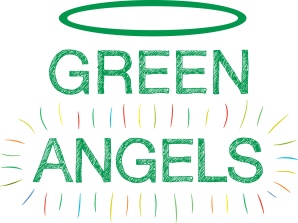 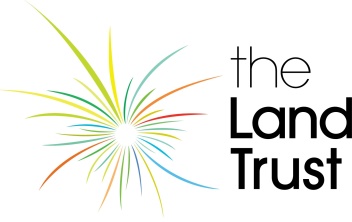 Green Angels will only share your information with our specialist training providers who will be delivering your course/s.  All our training providers are also GDPR compliant and will not share your information with any third party.Thank you!First Name:Last Name:Last Name:MaleFemalePrefer not to sayPrefer not to sayDate of BirthDate of BirthAddress:Postcode:Address:Postcode:Address:Postcode:Home Phone:Home Phone:Home Phone:Home Phone:Home Phone:Home Phone:Address:Postcode:Address:Postcode:Address:Postcode:Mobile:Mobile:Mobile:Mobile:Mobile:Mobile:Address:Postcode:Address:Postcode:Address:Postcode:Email:Email:Email:Email:Email:Email:Emergency Contact:Emergency Contact:Emergency Contact:Emergency Contact:Emergency Contact:Emergency Contact:Emergency Contact:Emergency Contact:Emergency Contact:Name:Name:Name:Relationship to you:Relationship to you:Relationship to you:Relationship to you:Relationship to you:Relationship to you:Address & Postcode (if different from above)Address & Postcode (if different from above)Address & Postcode (if different from above)Address & Postcode (if different from above)Address & Postcode (if different from above)Address & Postcode (if different from above)Address & Postcode (if different from above)Address & Postcode (if different from above)Address & Postcode (if different from above)Phone:Phone:Email:Email:Email:Email:Email:Email:Email:Do you have any health issues or disabilities that may prevent you from taking part in certain activities?Do you have any health issues or disabilities that may prevent you from taking part in certain activities?Do you have any health issues or disabilities that may prevent you from taking part in certain activities?Do you have any health issues or disabilities that may prevent you from taking part in certain activities?Do you have any health issues or disabilities that may prevent you from taking part in certain activities?Do you have any health issues or disabilities that may prevent you from taking part in certain activities?YESYESNOIf YES, please tell us more:If YES, please tell us more:If YES, please tell us more:If YES, please tell us more:If YES, please tell us more:If YES, please tell us more:If YES, please tell us more:If YES, please tell us more:If YES, please tell us more:Were you referred to Green Angels from the Job Centre or another scheme?Were you referred to Green Angels from the Job Centre or another scheme?Were you referred to Green Angels from the Job Centre or another scheme?Were you referred to Green Angels from the Job Centre or another scheme?Were you referred to Green Angels from the Job Centre or another scheme?Were you referred to Green Angels from the Job Centre or another scheme?YESYESNOIf YES, do you give us permission to share your course attendance information with them?If YES, do you give us permission to share your course attendance information with them?If YES, do you give us permission to share your course attendance information with them?If YES, do you give us permission to share your course attendance information with them?If YES, do you give us permission to share your course attendance information with them?If YES, do you give us permission to share your course attendance information with them?YESYESNODo you have any convictions spent or otherwise?Do you have any convictions spent or otherwise?Do you have any convictions spent or otherwise?Do you have any convictions spent or otherwise?Do you have any convictions spent or otherwise?Do you have any convictions spent or otherwise?YESYESNOIf YES, please provide details:If YES, please provide details:If YES, please provide details:If YES, please provide details:If YES, please provide details:If YES, please provide details:If YES, please provide details:If YES, please provide details:If YES, please provide details:Are you currently under any restrictions/court orders or prohibitions?Are you currently under any restrictions/court orders or prohibitions?Are you currently under any restrictions/court orders or prohibitions?Are you currently under any restrictions/court orders or prohibitions?Are you currently under any restrictions/court orders or prohibitions?Are you currently under any restrictions/court orders or prohibitions?YESYESNOIf YES, please provide details:If YES, please provide details:If YES, please provide details:If YES, please provide details:If YES, please provide details:If YES, please provide details:If YES, please provide details:If YES, please provide details:If YES, please provide details:Please tell us about any medications you are taking:Please tell us about any medications you are taking:Please tell us about any medications you are taking:Please tell us about any medications you are taking:Please tell us about any medications you are taking:Please tell us about any medications you are taking:Please tell us about any medications you are taking:Please tell us about any medications you are taking:Please tell us about any medications you are taking:Please share with us any existing skills you have that you feel may be useful:Please share with us any existing skills you have that you feel may be useful:Please share with us any existing skills you have that you feel may be useful:Please share with us any existing skills you have that you feel may be useful:Please share with us any existing skills you have that you feel may be useful:Please share with us any existing skills you have that you feel may be useful:Please share with us any existing skills you have that you feel may be useful:Please share with us any existing skills you have that you feel may be useful:Please share with us any existing skills you have that you feel may be useful:Please share with us any interests or hobbies you have:Please share with us any interests or hobbies you have:Please share with us any interests or hobbies you have:Please share with us any interests or hobbies you have:Please share with us any interests or hobbies you have:Please share with us any interests or hobbies you have:Please share with us any interests or hobbies you have:Please share with us any interests or hobbies you have:Please share with us any interests or hobbies you have:Photo Consent - From time to time we would like to take photos during the project, which may be used for promotional purposes. Do we have consent to take your photo?    Photo Consent - From time to time we would like to take photos during the project, which may be used for promotional purposes. Do we have consent to take your photo?    Photo Consent - From time to time we would like to take photos during the project, which may be used for promotional purposes. Do we have consent to take your photo?    Photo Consent - From time to time we would like to take photos during the project, which may be used for promotional purposes. Do we have consent to take your photo?    Photo Consent - From time to time we would like to take photos during the project, which may be used for promotional purposes. Do we have consent to take your photo?    Photo Consent - From time to time we would like to take photos during the project, which may be used for promotional purposes. Do we have consent to take your photo?    YESYESNOSigned:Signed:Signed:Signed:Signed:Signed:Date:Date:Date: